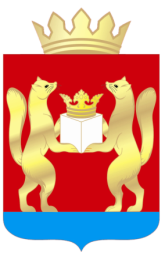 АДМИНИСТРАЦИЯ ТАСЕЕВСКОГО РАЙОНАП О С Т А Н О В Л Е Н И ЕО внесении изменений в постановление администрации Тасеевского района от 26.12.2016 № 740 «Об утверждении муниципальной программы «Развитие транспортной системы в Тасеевском районе»В соответствии с постановлением администрации Тасеевского района от 11.11.2016 № 619 «Об утверждении Перечня муниципальных программ Тасеевского района, постановлением администрации Тасеевского района от   09.11.2016 № 611 «Об утверждении Порядка принятия решений о разработке, формировании и реализации муниципальных программ Тасеевского района», с.28, ст.46, ст.48 Устава Тасеевского района Красноярского края, ПОСТАНОВЛЯЮ:1.Внести следующие изменения в постановление администрации Тасеевского района от 26.12.2016 № 740 «Об утверждении муниципальной программы «Развитие транспортной системы в Тасеевском районе»:Муниципальную программу «Развитие транспортной системы в Тасеевском районе» изложить в редакции, согласно приложению к настоящему постановлению.2.Опубликовать постановление на официальном сайте администрации Тасеевского района в сети Интернет.3.Контроль исполнения настоящего постановления оставляю за собой.4. Постановление вступает в силу в день, следующий за днём его официального опубликования, но не ранее 1 января 2021 года.Глава Тасеевского района                                                          О.А. НиканоровМуниципальная программа «Развитие транспортной системы в Тасеевском районе»1. Паспорт2. Характеристика текущего состояния социально-экономического развития транспортной отрасли и дорожного хозяйства Тасеевского района и анализ социальных, финансово-экономических и прочих рисков реализации программыДорожное хозяйство является одной из отраслей экономики, развитие которой напрямую зависит от общего состояния экономики страны, и в то же время дорожное хозяйство как один из элементов инфраструктуры экономики оказывает влияние на ее развитие.Автомобильный транспорт как один из самых распространенных, мобильных видов транспорта требует наличия развитой сети автомобильных дорог с комплексом различных инженерных сооружений на них. Автомобильные дороги, являясь сложными инженерно-техническими сооружениями, имеют ряд особенностей, а именно:          автомобильные дороги представляют собой материалоемкие, трудоемкие линейные сооружения, содержание которых требует больших финансовых затрат;          в отличие от других видов транспорта автомобильный – наиболее доступный для всех вид транспорта, а его неотъемлемый элемент – автомобильная дорога – доступен абсолютно всем гражданам страны, водителям и пассажирам транспортных средств и пешеходам;          помимо высокой первоначальной стоимости строительства, реконструкции, капитального ремонта, ремонт и содержание автомобильных дорог также требует больших затрат.          Как и любой товар, автомобильная дорога обладает определенными потребительскими свойствами, а именно:           удобство и комфортность передвижения;           скорость движения;           пропускная способность;           безопасность движения;           экономичность движения;           долговечность;           стоимость содержания;           экологическая безопасность.           Одним из направлений деятельности государства по финансированию дорожного хозяйства является максимальное удовлетворение потребности населения и экономики страны в автомобильных дорогах с высокими потребительскими свойствами при минимальных и ограниченных финансовых ресурсах.Развитие человеческого потенциала, улучшение условий жизни требует нового уровня обеспечения транспортного обслуживания населения. Одной из основных проблем автотранспортного комплекса является  убыточность перевозок пассажиров по ряду объективных причин:снижение численности населения в сельской местности;активная автомобилизация населения;возросшие услуги легкового такси.Кроме того, регулярно возрастают цены на топливо, автошины, запасные части, электрическую и тепловую энергии.Следствием трудного финансового положения транспортного комплекса края являются большой износ  транспортных средств.Неудовлетворительные потребительские свойства муниципальных дорог сдерживают социально-экономическое развитие села, являются причиной неуправляемой и неэффективной миграции сельского населения 
в инфраструктурно - обеспеченные территории.Муниципальные образования Тасеевского не располагают необходимыми финансовыми ресурсами не только для строительства и реконструкции, но и для обеспечения комплекса работ 
по содержанию автодорог и их ремонту.Низкий уровень безопасности дорожного движения, в условиях 
всё возрастающих темпов автомобилизации, становится ключевой проблемой 
в решении вопросов обеспечения общественной защищённости населения 
и вызывает справедливую обеспокоенность граждан.Безопасность дорожного движения является одной из важных социально-экономических и демографических задач района. Аварийность на автомобильном транспорте наносит огромный материальный и моральный ущерб обществу в целом и отдельным гражданам. Дорожно-транспортный травматизм приводит к исключению из сферы производства людей трудоспособного возраста. Гибнут и становятся инвалидами дети.Транспортная система Тасеевского района включает автомобильный транспорт.Развитие транспорта и других отраслей экономики тесно взаимосвязано. Характер подвижности населения, уровень развития производства и торговли определяют спрос на услуги транспорта. Вместе с тем, транспорт является системообразующим фактором, влияя на уровень жизни и развития производительных сил. Пассажирский транспорт, как одна из социально значимых отраслей экономики, играет достаточно большую роль в обеспечении качества жизни населения. От эффективности функционирования пассажирского транспортного комплекса во многом зависит сохранение социальной и экономической стабильности района. 3.Приоритеты и цели социально – экономического развития в сфере дорожного хозяйства и транспорта, описание основных целей и задач программы, прогноз развития отраслиПрограмма разработана на основании приоритетов муниципальной политики в сфере дорожного хозяйства и транспорта на долгосрочный период, содержащихся в следующих документах:Концепции долгосрочного социально-экономического развития Российской Федерации на период до 2020 года, утвержденной Распоряжением Правительства Российской Федерации от 17.11. 2008 № 1662-р;Транспортной стратегии Российской Федерации на период до 2030 года, утвержденной Распоряжением Правительства Российской Федерации от 22.11. 2008 № 1734-р;Государственной программе Российской Федерации «Развитие транспортной системы» на 2013-2020 годы, утвержденной Распоряжением Правительства Российской Федерации от 15.04.2014 № 319.В соответствии с приоритетами определена цель программы:Цель 1. Развитие современной и эффективной транспортной инфраструктуры Тасеевского района, повышение уровня её безопасности, доступности и качества транспортных услуг населения.Задачи программы:-сохранение и восстановление существующей сети автомобильных дорог местного значения и искусственных сооружений на них осуществится путём проведения своевременного и качественного выполнения работ по их  ремонту и содержанию.-повышение безопасности дорожного движения.-организация пассажирских перевозки автомобильным транспортом по маршрутам регулярных перевозок.4. Прогноз конечных результатов реализации программы, характеризующих целевое состояние (изменение состояния) уровня и качества жизни населения, социально-экономическое развитие в сфере транспорта и дорожного хозяйства, экономики, степени реализации других общественно значимых интересовКонечными результатами реализации программы к 2020 году являются:обеспечение доступности и качества транспортных услуг для населения 
в соответствии с социальными стандартами, что означает повышение значимости транспорта в решении социальных задач;повышение уровня безопасности дорожного движения и снижение вредного воздействия на окружающую среду;ввод в эксплуатацию отремонтированных автомобильных дорог общего пользования местного значения и поддержание и сохранение действующей сети автомобильных дорог общего пользования местного значения в состоянии, отвечающим нормативным требованиям.5. Информация по подпрограммам, отдельным мероприятиям программыВ рамках программы реализуются следующие подпрограммы:5.1. Подпрограмма «Обеспечение сохранности и модернизация автомобильных дорог Тасеевского района» представлена в приложении № 1 к муниципальной программе (далее – подпрограмма №1).Описание общерайонной проблемы, на решение которой направлено действие подпрограммы № 1Перед органами местного самоуправления Тасеевского района стоит задача по совершенствованию и развитию сети автомобильных дорог общего пользования местного значения поселений и муниципального района в соответствии  с потребностями экономики, стабилизации социально-экономической ситуации и росту благосостояния населения Тасеевского района.В настоящее время необходимо обеспечить соответствие, параметров дорог общего пользования местного значения поселений и муниципального района потребностям участников дорожного движения, в связи с чем, возникает необходимость, разработки системы поэтапного совершенствования автомобильных дорог общего пользования местного значения, с доведением характеристик до нормативных с учётом ресурсных возможностей.Общая протяжённость автомобильных дорог общего пользования местного значения поселений составляет 176,34 км.Большую часть всех дорог общего пользования местного значения поселений составляют дороги с грунтовым покрытием.Большинство участков автомобильных дорог поселений находятся в неудовлетворительном состоянии.К указанному состоянию автомобильных дорог общего пользования местного значения поселений привели следующие причины:-длительный срок эксплуатации дорог, без проведения капитальных ремонтов, вследствие недостаточного финансирования;-увеличение интенсивности движения транспортных средств;-естественный износ дорожного покрытия, в том числе вследствие погодно-климатических условий;-большая протяжённость грунтовых автомобильных дорог, сроки использования и состояние которых в течение года зависят от погодных условий;- ограниченные инвестиционные возможности местных бюджетов в части строительства и реконструкции автомобильных дорог.Общая протяжённость автомобильных дорог общего пользования местного значения, находящихся в собственности Тасеевского района составляет 7,0 километров, в том числе с грунтовым покрытием составляет 7,0 километров. Автомобильная дорога устроена из слабых суглинистых грунтов, дорожная одежда отсутствует.В настоящий период времени движение из д.Луговая в п.Шивера возможно летом по реке, зимой местные жители устраивают несанкционированную переправу и автозимник до п.Шивера с выходом на автодорогу «Почет-Шивера».Альтернативного подъезда к данному населённому пункту нет. В д. Луговая проживает более ста жителей, имеется образовательное учреждение.	Для обеспечения движения в  направлении д.Луговая необходимо включить автомобильную дорогу «Шивера-Луговая» в зимнее содержание с устройством оборудованной переправы через р.Бирюса в д.Луговая. 	Осуществить обустройство санкционированной, оборудованной переправы за счёт средств местного бюджета не представляется возможным. Решение имеющейся проблемы возможно лишь при условии выделения финансовых средств из краевого бюджета. 	Учитывая дотационный характер местных бюджетов, целесообразность решения проблемы программно-целевым методом  для Тасеевского района заключается в планировании деятельности по развитию автомобильных дорог общего пользования местного значения, путём привлечения финансовых средств из бюджета Красноярского края. Летом 2016 года в рамках подпрограммы «Дороги Красноярья» краевой программы «Развитие транспортной системы» из краевого бюджета бюджету Тасеевского района были выделены средства на проведение ремонтных работ объектов улично-дорожной сети. На полученные средства был осуществлён ремонт дорожного полотна наиболее значимых объектов улично-дорожной сети в восьми сельских поселениях района.В дальнейшем вновь планируется выделение финансовых средств из краевого бюджета на проведение ремонтных работ, что позволит в значительной степени улучшить состояние улично-дорожной сети района в целом  и снизить протяжённость дорог, не отвечающих нормативным требованиям.Ежегодно в рамках реализации подпрограммы «Дороги Красноярья» Тасеевскому району из бюджета края выделяются финансовые средства на проведение мероприятий по текущему содержанию улично-дорожной сети. Утверждение данной программы позволит продолжить проводить целенаправленную политику по развитию и совершенствованию дорог общего пользования местного значения и приведению данных дорог в состояние, соответствующее потребностям населения и экономики Тасеевского района, с помощью привлечения финансовых средств из краевого бюджета, средств местных бюджетов. Анализ причин возникновения проблемы, включая правовое обоснованиеВ результате недостаточного ежегодного финансирования работ 
по содержанию, ремонту и модернизации ухудшается транспортно-эксплуатационное состояние существующей сети автомобильных дорог района.Основной задачей, стоящей перед отраслью, является обеспечение сохранности автомобильных дорог и искусственных сооружений.Прогнозируемый рост количества транспортных средств, увеличение грузоподъемности и объемов грузовых и пассажирских перевозок 
на автомобильном транспорте приведет к увеличению интенсивности движения и осевых нагрузок. Это обуславливает неотложную потребность
в развитии, совершенствовании и модернизации сети автомобильных дорог Тасеевского района в соответствии с темпами социально-экономического развития и автомобилизации района.Формирование транспортной доступности территорий является ключевой основой развития региона. Путем развития сети автомобильных дорог будут созданы условия для свободного передвижения людей и грузов по территории Тасеевского района.Правовым обоснованием необходимости разработки подпрограммы № 1 являются:Федеральный закон от 08.11.2007 № 257-ФЗ «Об автомобильных дорогах и о дорожной деятельности в Российской Федерации и о внесении изменений в отдельные законодательные акты Российской Федерации»;Закон Красноярского края от 09.12.2010 № 11-5430 «О разграничении полномочий органов государственной власти Красноярского края в области использования автомобильных дорог и осуществления дорожной деятельности».Описание цели и задач подпрограммы № 1Целью подпрограммы № 1 является сохранение и восстановление существующей сети автомобильных дорог местного значения и искусственных сооружений на них на основе своевременного и качественного выполнения работ по их ремонту и содержанию. Для достижения цели необходимо решить следующие задачи:Создание условий для устойчивого функционирования существующей сети автомобильных дорог общего пользования местного значения и искусственных сооружений на них;Обеспечение организации для проведения ремонтов, капитальных ремонтов автомобильных дорог общего пользования местного значения и искусственных сооружений на них.Сроки реализации подпрограммы Подпрограмма № 1 реализуется с 2017 по 2024 год. Планируемое изменение объективных показателей, характеризующих уровень социально-экономического развития в сфере дорожного хозяйства, качество жизни населения  и их влияние на достижение задач муниципальной программыРезультатами достижения  цели являются следующие показатели:- протяженность автомобильных дорог общего пользования местного значения и искусственных сооружений на них, на которых будут проведены работы по их содержанию, охватит весь объём существующих дорог местного значения;- протяженность автомобильных дорог общего пользования местного значения и искусственных сооружений на них, на которых проведены работы ремонту и капитальному ремонту в общей протяженности сети к концу реализации программы составит 10,8 км. Характеристика изменения состояния окружающей средыРеализация мероприятий, предусмотренных подпрограммой № 1, позволит существенно снизить вредное воздействие на окружающую среду. Улучшение транспортно-эксплуатационных характеристик автодорог позволит снизить:- выбросы отработанных газов в атмосферу;- уровень шумового воздействия и загрязнения придорожных полос;- пылеобразование.Экономический эффект в результате реализации мероприятий подпрограммы Экономический эффект от реализации подпрограммы будет достигнут за счет снижения себестоимости перевозок грузов и пассажиров, повышения скорости движения, снижения транспортных издержек, повышения производительности подвижного состава автомобильного транспорта в результате улучшения дорожных условий.Кроме того, положительный экономический эффект обеспечивается 
и в социальной сфере (торговле, сфере услуг), а также ведет к развитию отраслей промышленности, жилищного строительства, сельского хозяйства.5.2. Безопасность движения в Тасеевском районеПодпрограмма «Безопасность движения в Тасеевском районе» представлена в приложении № 2 к программе (далее – подпрограмма № 2).Описание общерайонной проблемы, на решение которой направлено действие подпрограммы № 2Одной из самых острых социально-экономических проблем является высокая аварийность на дорогах и улично-дорожной сети Тасеевского района. Также очевидно, что в Тасеевском районе происходит тенденция увеличения количества людей, травмированных в результате дорожно-транспортных происшествий.Быстрый рост парка автомототранспорта привел к массовому включению в дорожное движение новых водителей и владельцев транспортных средств, занимающихся частной деятельностью по перевозке грузов и пассажиров. В результате существенно изменились характеристики дорожного движения, увеличилась плотность и интенсивность транспортных потоков, что привело к значительному повышению уровня напряженности дорожной ситуации, как для водителей, так и для пешеходов. Следует отметить, что высокие темпы автомобилизации будут продолжаться. В перспективе данная тенденция делает особенно острой проблему пропускной способности улично-дорожной сети района.Высокие темпы автомобилизации, вовлечение все большего числа жителей Тасеевского района в дорожное движение делают особенно актуальной проблему безопасности дорожного движения, сохранения жизни и здоровья его участников. В данных условиях необходимо опережающее развитие системы обеспечения безопасности дорожного движения и только это способно предотвратить рост аварийности на дорогах общего пользования местного значения поселений и муниципального района.К основным факторам, обуславливающим высокий уровень аварийности на дорогах общего пользования местного значения поселений и муниципального района, относятся:массовое несоблюдение требований ПДД со стороны его участников невыполнение регламентов обеспечения безопасной эксплуатации автотранспортных средств, которое в настоящее время носит широко распространенный характер; недостаточное понимание и поддержка со стороны общества мероприятий по обеспечению безопасности дорожного движения (далее - БДД);несовершенство государственного контроля БДД;устаревшие системы связи, несвоевременное обнаружение ДТП и оказание медицинской помощи пострадавшим.По-прежнему актуальной является проблема предупреждения ДТП, связанных с наездами на пешеходов.Анализ динамики уровня автомобилизации и основных показателей аварийности приводят к выводу, что проблема обеспечения БДД в настоящее время является одной из важнейших социально-экономических проблем Тасеевского района.Цель и задачи подпрограммы Главной целью подпрограммы является обеспечение охраны жизни и здоровья граждан, их законных прав на безопасные условия движения на дорогах.Для достижения цели необходимо решить следующие задачи:Создать систему управления дорожного движения в районе и повысить безопасность дорожных условий;2. Организовать условия по формированию безопасного поведения участников дорожного движения Сроки реализации подпрограммы Подпрограмма № 2 реализуется с 2017 по 2024 год.  Планируемое изменение объективных показателей, характеризующих уровень социально-экономического развития в области безопасности дорожного движения, качество жизни населения  и их влияние на достижение задач муниципальной программыКоличество пешеходных переходов в районе увеличится на 15 единиц.Количество дорожно-транспортных происшествий к 2024 году снизится до 6 единиц в год, количество человек, получивших телесные повреждения также снизится до 6 в год.Характеристика изменения состояния окружающей средыМероприятиями подпрограммы № 2 не предусмотрены средства, направляемые на изменение окружающей среды.Экономический эффект в результате реализации мероприятий подпрограммы № 2Экономическая эффективность и результативность реализации подпрограммы зависят от степени достижения целевых индикаторов.В результате достижения целевых индикаторов в 2017 - 2023 годах планируется сократить количество погибших в результате ДТП.Кроме того, в целом на территории Тасеевского района возрастет безопасность дорожного движения и стабильное функционирование пассажирского транспорта на территории Тасеевского района.5.3. Отдельное мероприятие программы: предоставление субсидий организациям автомобильного пассажирского транспорта района на компенсацию расходов, возникающих в результате небольшой интенсивности пассажиропотоков по организации транспортного обслуживания населения в границах муниципального районаИнформация об отдельном мероприятии муниципальной программы представлена в приложении №3 к муниципальной программеОписание общерайонной проблемы, на решение которой направлено действие отдельного мероприятия программыСогласно реестра муниципальных маршрутов регулярных перевозок автомобильным транспортом в Тасеевском районе утверждены девять муниципальных маршрутов - два городских, шесть пригородных и два междугородних (внутрирайонных). Единственное предприятие в районе, осуществляющее услуги по перевозке пассажиров всех категорий, в том числе и льготников и имеющее для этого собственную материально-техническую базу, которое осуществляет бесперебойное транспортное обслуживание населения.Спрос на перевозку пассажиров невысок в связи с увеличением числа легковых автомобилей в собственности и граждан и развитие такси. Фактическая себестоимость перевозки выше, чем тариф на проезд, поэтому все утвержденные маршруты планово – убыточные. В целях сохранения муниципальных маршрутов, организации автомобильного пассажирского транспорта в районе предоставляется  субсидия на компенсацию расходов, возникающих в результате небольшой интенсивности пассажиропотоков по муниципальным маршрутам.Описание цели и задач отдельного мероприятия программыДля решения проблем связанных с доступностью транспортных услуг для населения района, а также с целью комплексного развития транспорта для полного и эффективного удовлетворения потребностей населения и экономики Тасеевского района в транспортных услугах планируется решить следующую задачу:- обеспечить организацию пассажирских перевозок автомобильным транспортом по маршрутам регулярных перевозок.обеспечение доступности транспортных услуг для населения в соответствии с социальными стандартами, что означает повышение значимости транспорта в решении социальных задачСроки реализации отдельного мероприятия программыОтдельное мероприятие программы реализуется с 2017 по 2024 год.  Планируемое изменение объективных показателей, характеризующих уровень социально-экономического развития в сфере транспорта, качество жизни населения  и их влияние на достижение задачи муниципальной программыРезультатами достижения цели мероприятия являются следующие показатели:Доля населенных пунктов района, охваченных регулярными маршрутами пассажирского транспорта сохранится, и составит 85,7 %. Транспортная подвижность населения увеличится до 14,8 поездок на 1 жителя в год.Экономический эффект в результате реализации отдельного мероприятия программыПассажирский транспорт, как одна из социально значимых отраслей экономики, играет достаточно большую роль в обеспечении качества жизни населения. От эффективности функционирования пассажирского транспортного комплекса во многом зависит сохранение социальной и экономической стабильности района.Эффект в результате реализуемого отдельного мероприятия программы – это стабильное функционирование пассажирского транспорта на территории Тасеевского района.6. Информация об основных мерах правового регулирования в соответствующей сфере, направленных на достижение цели и (или) задач программыМеры правового регулирования, направленные на достижение цели программы не требуются.6. Информация о ресурсном обеспечении программыИнформация о ресурсном обеспечении программы приведена в приложении № 4 к муниципальной программе.Информация об источниках финансирования подпрограмм приведена в приложении № 5 к муниципальной программе.Подпрограмма «Обеспечение сохранности и модернизация автомобильных дорог Тасеевского района»Паспорт 2. Мероприятия подпрограммыДля достижения цели и решения задач подпрограммы  необходимо реализовать ряд основных мероприятий. Перечень основных мероприятий подпрограммы  приведен в приложении 2 к настоящей подпрограмме.3. Механизм реализации подпрограммыРаботы по ремонту и содержанию автомобильных дорог общего пользования местного значения и искусственных сооружений на них осуществляются на основании заключённых муниципальных контрактов, в соответствии с действующим законодательством о размещении заказов для муниципальных нужд.Реализация подпрограммы осуществляется за счет средств районного бюджета (дорожного фонда Тасеевского района), и средств краевого бюджета, предоставляемых в рамках действующей краевой программы «Развитие транспортной системы», утверждённой постановлением Правительства Красноярского края от 30.09.2013 года №510-п и на основании соответствующих заключённых соглашений.Главным распорядителем бюджетных средств является администрация Тасеевского района.Средства субсидии направляются сельским поселениям.  Распределение субсидии осуществляется в соответствии с постановлением администрации Тасеевского района.Использование средств дорожного фонда Тасеевского района допускается только в рамках реализации мероприятий данной подпрограммы.4. Управление подпрограммой и контрольза ходом ее выполненияТекущее управление реализацией подпрограммы осуществляется администрацией Тасеевского района.Контроль за целевым и эффективным использованием средств бюджета осуществляет Финансовое управление администрации Тасеевского района. Контроль за законностью и результативностью использования средств бюджета осуществляет ревизионная комиссия Тасеевского района. Переченьи значения показателей результативности подпрограммыПереченьмероприятий подпрограммыПриложение № 2 к муниципальной программе Тасеевского района «Развитие транспортной системы  в Тасеевском районе»Подпрограмма «Безопасность движения в Тасеевском районе»1.ПаспортМероприятия подпрограммыДля достижения цели и решения задач подпрограммы  необходимо реализовать ряд основных мероприятий. Перечень основных мероприятий подпрограммы  приведен в приложении 1 к подпрограмме «Безопасность движения в Тасеевском районе», реализуемой в рамках муниципальной программы «Развитие транспортной системы в Тасеевском районе».3. Механизм реализации подпрограммыРеализация подпрограммы осуществляется за счет средств районного бюджета, и средства краевого бюджета, предоставляемые в рамках действующих краевых программ и на основании соответствующих заключённых соглашений о предоставлении субсидии.Главным распорядителем бюджетных средств является администрация Тасеевского района.Средства субсидии направляются сельским поселениям.Распределение средств субсидии осуществляется постановлением администрации Тасеевского района.Использование средств дорожного фонда Тасеевского района допускается только в рамках реализации мероприятий данной подпрограммы.                                4.Управление подпрограммой и                                   контроль за ходом её выполненияТекущее управление реализацией подпрограммы осуществляется администрацией Тасеевского района.Контроль за целевым и эффективным использованием средств бюджета осуществляет Финансовое управление администрации Тасеевского района. Контроль за законностью и результативностью использования средств бюджета осуществляет ревизионная комиссия Тасеевского района. Переченьи значения показателей результативности подпрограммыПереченьмероприятий подпрограммыИнформации об отдельном мероприятии муниципальной программыпредоставление субсидий организациям автомобильного пассажирского транспорта района на компенсацию расходов, возникающих в результате небольшой интенсивности пассажиропотоков по организации транспортного обслуживания населения в границах муниципального района1.ПаспортТаблицаПЕРЕЧЕНЬПОКАЗАТЕЛЕЙ РЕЗУЛЬТАТИВНОСТИ25.12.2020с. Тасеево№ 596Приложение к постановлению администрации Тасеевского районаот 25.12.2020 №  596  Приложение № 1 к постановлению администрации Тасеевского районаот 26.12.2016 № 740   Наименование муниципальной программыРазвитие транспортной системы в Тасеевском районеОснования для разработки муниципальной программыСтатья 179 Бюджетного кодекса Российской Федерации; постановление администрации Тасеевского района от 09.11.2016 № 611 «Об утверждении порядка принятия решений о разработке, формировании и реализации муниципальных программ Тасеевского района», постановление администрации Тасеевского района от  02.10.2018 № 580 «О внесении изменений в постановлением администрации Тасеевского района от 09.11.2016 №611 «Об утверждении Порядка принятия решений о разработке, формировании и реализации муниципальных программ Тасеевского района»Ответственный исполнитель муниципальной программыАдминистрация Тасеевского районаПеречень подпрограмм, отдельных мероприятий (при наличии)подпрограмма 1«Обеспечение сохранности и модернизация автомобильных дорог  Тасеевского района»;подпрограмма 2«Безопасность движения в Тасеевском районе»;Отдельное мероприятие: «Предоставление субсидий организациям автомобильного пассажирского транспорта района на компенсацию расходов, возникающих в результате небольшой интенсивности пассажиропотоков по организации транспортного обслуживания населения в границах муниципального района»Цель муниципальной программыРазвитие современной и эффективной транспортной инфраструктуры Тасеевского района, повышение уровня её безопасности, доступности и качества транспортных услуг населенияЗадачи  муниципальной программы1.Сохранение и восстановление существующей сети автомобильных дорог местного значения и искусственных сооружений на них на основе своевременного и качественного выполнения работ по их ремонту и содержанию;2.Повышение безопасности дорожного движения;3.Организация пассажирских перевозок автомобильным транспортом по маршрутам регулярных перевозокЭтапы и сроки реализации муниципальной программыСрок реализации программы 2017-2023 годыПеречень целевых показателей  программы, с указанием планируемых к достижению значений в результате реализации муниципальной программы, индикаторыПриведены в  приложении № 1 к паспорту муниципальной программы.Информация по ресурсному обеспечению муниципальной  программы, в том числе по годам реализации  программыОбщий объем финансирования программы составляет                    178 727,5 тыс. рублей, из них:в 2017 году – 23 401,0 тыс. рублей;в 2018 году – 24 245,1 тыс. рублей;в 2019 году – 22 716,8 тыс. рублей;в 2020 году – 28 110,4 тыс. рублей;в 2021 году – 28256,9 тыс. рублей;в 2022 году – 28275,9 тыс. рублей;в 2023 году - 28421,5 тыс. рублей.в том числе:средства краевого бюджета –83 321,09 тыс. рублей:2017 год – 12 569,8 тыс. рублей;2018 год – 13 764,29 тыс. рублей;2019 год – 9 733,7 тыс. рублей;2020 год –  12 597,2 тыс. рублей;2021 год –  11 411,5 тыс. рублей;2022 год -   11 550,2 тыс. рублей;2023 год – 11 694,4 тыс. рублей.средства районного бюджета –99507,91. рублей:2017 год –10 662,4 тыс. рублей;2018 год –10 224,91тыс. рублей;2019 год –12 809,2 тыс. рублей;		2020 год –15513,2 тыс. рублей;2021 год –16845,4 тыс. рублей;2022 год – 16725,7 тыс. рублей;2023 год -16727,1 тыс. рублей.средства бюджета поселений- 598,6 тыс. рублей:2017 год – 168,8 тыс. рублей;2018 год – 255,90 тыс. рублей;2019 год – 173,9 тыс. рублей;2020 год –0,0тыс. рублей;2021 год – 0,0 тыс. рублей2022 год- 0,0 тыс. рублей;2023 год – 0,0 тыс. рублей.                                                                                                                                 Приложение  №1                                                                                            к паспорту муниципальной программы 
                                                                                                                   «Развитие транспортной системы в Тасеевском районеПеречень целевых показателей муниципальной программы, с указанием планируемых к достижению значений в результате реализации муниципальной программы                                                                                                                                  Приложение  №1                                                                                            к паспорту муниципальной программы 
                                                                                                                   «Развитие транспортной системы в Тасеевском районеПеречень целевых показателей муниципальной программы, с указанием планируемых к достижению значений в результате реализации муниципальной программы                                                                                                                                  Приложение  №1                                                                                            к паспорту муниципальной программы 
                                                                                                                   «Развитие транспортной системы в Тасеевском районеПеречень целевых показателей муниципальной программы, с указанием планируемых к достижению значений в результате реализации муниципальной программы                                                                                                                                  Приложение  №1                                                                                            к паспорту муниципальной программы 
                                                                                                                   «Развитие транспортной системы в Тасеевском районеПеречень целевых показателей муниципальной программы, с указанием планируемых к достижению значений в результате реализации муниципальной программы                                                                                                                                  Приложение  №1                                                                                            к паспорту муниципальной программы 
                                                                                                                   «Развитие транспортной системы в Тасеевском районеПеречень целевых показателей муниципальной программы, с указанием планируемых к достижению значений в результате реализации муниципальной программы                                                                                                                                  Приложение  №1                                                                                            к паспорту муниципальной программы 
                                                                                                                   «Развитие транспортной системы в Тасеевском районеПеречень целевых показателей муниципальной программы, с указанием планируемых к достижению значений в результате реализации муниципальной программы                                                                                                                                  Приложение  №1                                                                                            к паспорту муниципальной программы 
                                                                                                                   «Развитие транспортной системы в Тасеевском районеПеречень целевых показателей муниципальной программы, с указанием планируемых к достижению значений в результате реализации муниципальной программы                                                                                                                                  Приложение  №1                                                                                            к паспорту муниципальной программы 
                                                                                                                   «Развитие транспортной системы в Тасеевском районеПеречень целевых показателей муниципальной программы, с указанием планируемых к достижению значений в результате реализации муниципальной программы                                                                                                                                  Приложение  №1                                                                                            к паспорту муниципальной программы 
                                                                                                                   «Развитие транспортной системы в Тасеевском районеПеречень целевых показателей муниципальной программы, с указанием планируемых к достижению значений в результате реализации муниципальной программы                                                                                                                                  Приложение  №1                                                                                            к паспорту муниципальной программы 
                                                                                                                   «Развитие транспортной системы в Тасеевском районеПеречень целевых показателей муниципальной программы, с указанием планируемых к достижению значений в результате реализации муниципальной программы                                                                                                                                  Приложение  №1                                                                                            к паспорту муниципальной программы 
                                                                                                                   «Развитие транспортной системы в Тасеевском районеПеречень целевых показателей муниципальной программы, с указанием планируемых к достижению значений в результате реализации муниципальной программы                                                                                                                                  Приложение  №1                                                                                            к паспорту муниципальной программы 
                                                                                                                   «Развитие транспортной системы в Тасеевском районеПеречень целевых показателей муниципальной программы, с указанием планируемых к достижению значений в результате реализации муниципальной программы                                                                                                                                  Приложение  №1                                                                                            к паспорту муниципальной программы 
                                                                                                                   «Развитие транспортной системы в Тасеевском районеПеречень целевых показателей муниципальной программы, с указанием планируемых к достижению значений в результате реализации муниципальной программы                                                                                                                                  Приложение  №1                                                                                            к паспорту муниципальной программы 
                                                                                                                   «Развитие транспортной системы в Тасеевском районеПеречень целевых показателей муниципальной программы, с указанием планируемых к достижению значений в результате реализации муниципальной программы                                                                                                                                  Приложение  №1                                                                                            к паспорту муниципальной программы 
                                                                                                                   «Развитие транспортной системы в Тасеевском районеПеречень целевых показателей муниципальной программы, с указанием планируемых к достижению значений в результате реализации муниципальной программы                                                                                                                                  Приложение  №1                                                                                            к паспорту муниципальной программы 
                                                                                                                   «Развитие транспортной системы в Тасеевском районеПеречень целевых показателей муниципальной программы, с указанием планируемых к достижению значений в результате реализации муниципальной программы                                                                                                                                  Приложение  №1                                                                                            к паспорту муниципальной программы 
                                                                                                                   «Развитие транспортной системы в Тасеевском районеПеречень целевых показателей муниципальной программы, с указанием планируемых к достижению значений в результате реализации муниципальной программы                                                                                                                                  Приложение  №1                                                                                            к паспорту муниципальной программы 
                                                                                                                   «Развитие транспортной системы в Тасеевском районеПеречень целевых показателей муниципальной программы, с указанием планируемых к достижению значений в результате реализации муниципальной программы                                                                                                                                  Приложение  №1                                                                                            к паспорту муниципальной программы 
                                                                                                                   «Развитие транспортной системы в Тасеевском районеПеречень целевых показателей муниципальной программы, с указанием планируемых к достижению значений в результате реализации муниципальной программы                                                                                                                                  Приложение  №1                                                                                            к паспорту муниципальной программы 
                                                                                                                   «Развитие транспортной системы в Тасеевском районеПеречень целевых показателей муниципальной программы, с указанием планируемых к достижению значений в результате реализации муниципальной программы                                                                                                                                  Приложение  №1                                                                                            к паспорту муниципальной программы 
                                                                                                                   «Развитие транспортной системы в Тасеевском районеПеречень целевых показателей муниципальной программы, с указанием планируемых к достижению значений в результате реализации муниципальной программы                                                                                                                                  Приложение  №1                                                                                            к паспорту муниципальной программы 
                                                                                                                   «Развитие транспортной системы в Тасеевском районеПеречень целевых показателей муниципальной программы, с указанием планируемых к достижению значений в результате реализации муниципальной программы                                                                                                                                  Приложение  №1                                                                                            к паспорту муниципальной программы 
                                                                                                                   «Развитие транспортной системы в Тасеевском районеПеречень целевых показателей муниципальной программы, с указанием планируемых к достижению значений в результате реализации муниципальной программы                                                                                                                                  Приложение  №1                                                                                            к паспорту муниципальной программы 
                                                                                                                   «Развитие транспортной системы в Тасеевском районеПеречень целевых показателей муниципальной программы, с указанием планируемых к достижению значений в результате реализации муниципальной программы                                                                                                                                  Приложение  №1                                                                                            к паспорту муниципальной программы 
                                                                                                                   «Развитие транспортной системы в Тасеевском районеПеречень целевых показателей муниципальной программы, с указанием планируемых к достижению значений в результате реализации муниципальной программы                                                                                                                                  Приложение  №1                                                                                            к паспорту муниципальной программы 
                                                                                                                   «Развитие транспортной системы в Тасеевском районеПеречень целевых показателей муниципальной программы, с указанием планируемых к достижению значений в результате реализации муниципальной программы                                                                                                                                  Приложение  №1                                                                                            к паспорту муниципальной программы 
                                                                                                                   «Развитие транспортной системы в Тасеевском районеПеречень целевых показателей муниципальной программы, с указанием планируемых к достижению значений в результате реализации муниципальной программы                                                                                                                                  Приложение  №1                                                                                            к паспорту муниципальной программы 
                                                                                                                   «Развитие транспортной системы в Тасеевском районеПеречень целевых показателей муниципальной программы, с указанием планируемых к достижению значений в результате реализации муниципальной программы № п/пЦели, целевые показатели муниципальной программы Единица измерения2016 год2016 годГоды реализации муниципальной программыГоды реализации муниципальной программыГоды реализации муниципальной программыГоды реализации муниципальной программыГоды реализации муниципальной программыГоды реализации муниципальной программыГоды реализации муниципальной программыГоды реализации муниципальной программыГоды реализации муниципальной программыГоды реализации муниципальной программыГоды реализации муниципальной программыГоды реализации муниципальной программыГоды реализации муниципальной программыГоды реализации муниципальной программыГоды реализации муниципальной программыГоды реализации муниципальной программыГоды реализации муниципальной программыГоды реализации муниципальной программыГоды реализации муниципальной программыГоды реализации муниципальной программыГоды реализации муниципальной программыГоды реализации муниципальной программыГоды реализации муниципальной программыГоды реализации муниципальной программыГоды реализации муниципальной программыГоды реализации муниципальной программы№ п/пЦели, целевые показатели муниципальной программы Единица измерения2016 год2016 год 2017 год 2017 год2018 год 2018 год 2019 год 2019 год 2020 год2020 год2021год2021год2022 год2023 год2023 годгоды до конца реализации государственной программы Тасеевского района в пятилетнем интервалегоды до конца реализации государственной программы Тасеевского района в пятилетнем интервалегоды до конца реализации государственной программы Тасеевского района в пятилетнем интервалегоды до конца реализации государственной программы Тасеевского района в пятилетнем интервалегоды до конца реализации государственной программы Тасеевского района в пятилетнем интервалегоды до конца реализации государственной программы Тасеевского района в пятилетнем интервалегоды до конца реализации государственной программы Тасеевского района в пятилетнем интервалегоды до конца реализации государственной программы Тасеевского района в пятилетнем интервалегоды до конца реализации государственной программы Тасеевского района в пятилетнем интервалегоды до конца реализации государственной программы Тасеевского района в пятилетнем интервалегоды до конца реализации государственной программы Тасеевского района в пятилетнем интервалегоды до конца реализации государственной программы Тасеевского района в пятилетнем интервалегоды до конца реализации государственной программы Тасеевского района в пятилетнем интервале№ п/пЦели, целевые показатели муниципальной программы Единица измерения2016 год2016 год 2017 год 2017 год2018 год 2018 год 2019 год 2019 год 2020 год2020 год2021год2021год2022 год2023 год2023 год2025 год2025 год2025 год2025 год2030 год2030 год2030 год2035год2035год2035год2035год2035год2035год1236677889910101111121313141414141515151616161616161Цель 1. Развитие современной и эффективной транспортной инфраструктуры Цель 1. Развитие современной и эффективной транспортной инфраструктуры Цель 1. Развитие современной и эффективной транспортной инфраструктуры Цель 1. Развитие современной и эффективной транспортной инфраструктуры Цель 1. Развитие современной и эффективной транспортной инфраструктуры Цель 1. Развитие современной и эффективной транспортной инфраструктуры Цель 1. Развитие современной и эффективной транспортной инфраструктуры Цель 1. Развитие современной и эффективной транспортной инфраструктуры Цель 1. Развитие современной и эффективной транспортной инфраструктуры Цель 1. Развитие современной и эффективной транспортной инфраструктуры Цель 1. Развитие современной и эффективной транспортной инфраструктуры Цель 1. Развитие современной и эффективной транспортной инфраструктуры Протяженность автомобильных дорог общего пользования местного значения не отвечающих нормативным требованиям и их удельный вес к общей протяжённости автомобильных дорог общего пользования км186,3185,9185,9185,9111,6111,6107,9107,9104,2104,2100,5100,596,894,194,185,785,785,785,774,674,674,663,563,563,563,563,563,5Протяженность автомобильных дорог общего пользования местного значения не отвечающих нормативным требованиям и их удельный вес к общей протяжённости автомобильных дорог общего пользования %115,4112,7112,7112,759,959,957,957,955,955,953,951,951,950,550,546,046,046,040,140,140,140,140,134,134,134,134,134,134,1Доля пешеходных переходов отвечающих нормативным требованиям%100100100100100100100100100100100100100100100100100100100100100100100100100100100100100Количество муниципальных маршрутов по которым осуществляется перевозка пассажиров автомобильным транспортомед.999999999999999999999999999Приложение № 1 к муниципальной программе Тасеевского «Развитие транспортной системы в Тасеевском районе» Наименование подпрограммыОбеспечение сохранности и модернизация автомобильных дорог Тасеевского районаНаименование муниципальной программы, в рамках которой реализуется подпрограммаРазвитие транспортной системы  в Тасеевском районеИсполнитель подпрограммы Администрация Тасеевского районаЦель и задачи подпрограммыЦель: сохранение и восстановление существующей сети автомобильных дорог местного значения и искусственных сооружений на них на основе своевременного и качественного выполнения работ по их ремонту и содержанию.Задачи: 1.Создание условий для устойчивого функционирования существующей сети автомобильных дорог общего пользования местного значения и искусственных сооружений на них;2.Обеспечение организации для проведения ремонтов, капитальных ремонтов автомобильных дорог общего пользования местного значения и искусственных сооружений на них.Ожидаемые результаты от реализации подпрограммы с указанием динамики изменения показателей результативности, отражающих социально-экономическую эффективность реализации подпрограммыПеречень и значения показателей результативности отражены в приложении № 1 к паспорту подпрограммыСроки реализации подпрограммы2021 - 2023 годыИнформация по ресурсному обеспечению подпрограммы, в том числе в разбивке по всем источникам финансирования на очередной финансовый год и плановый периодОбщий объем финансирования подпрограммы составляет  33 999,6. рублей, из них:средства краевого бюджета:в 2021 году –  11 117,6 тыс. рублей;в 2022 году –  11 256,3 тыс. рублей;в 2023 году –  11 400,5 тыс. рублей;средства районного бюджета:в 2021 году – 154,4 тыс. рублейв 2022 году – 34,7 тыс. рублей;в 2023 году – 36,1 тыс. рублей.Приложение №  1к подпрограмме  «Обеспечение сохранности и модернизация                                                                                              автомобильных дорог Тасеевского района» N п/пЦель, показатели результативностиЕдиница измеренияИсточник информацииГоды реализации подпрограммыГоды реализации подпрограммыГоды реализации подпрограммыN п/пЦель, показатели результативностиЕдиница измеренияИсточник информации2021 год2022 год2023год12346781Цель: сохранение и восстановление существующей сети автомобильных дорог местного значения и искусственных сооружений на них на основе своевременного и качественного выполнения работ по их ремонту и содержанию.1.1Задача 1:создать условия для устойчивого функционирования существующей сети автомобильных дорог общего пользования местного значения и искусственных сооружений на них1.1.1Протяженность автомобильных дорог общего пользования местного значения и искусственных сооружений на них, на которых проведены работы по содержаниюкм      ведомственная отчетность185,9185,9185,91.2Задача 2:создать условия для устойчивого функционирования существующей сети автомобильных дорог общего пользования местного значения и искусственных сооружений на них1.2.1Протяженность автомобильных дорог общего пользования местного значения и искусственных сооружений на них, на которых проведены работы по ремонту и капитальному ремонту км      ведомственная отчетность2,72,72,71.2.2Протяжённость отремонтированных мостов и мостовых сооружениймведомственная отчетностьПриложение №  2                 к подпрограмме  «Обеспечение сохранности и модернизация автомобильных  дорог                                                                   Тасеевского района»N п/пЦели, задачи, мероприятия подпрограммыГРБСКод бюджетной классификацииКод бюджетной классификацииКод бюджетной классификацииКод бюджетной классификацииРасходы по годам реализации программы (тыс. руб.)Расходы по годам реализации программы (тыс. руб.)Расходы по годам реализации программы (тыс. руб.)Расходы по годам реализации программы (тыс. руб.)Ожидаемый результат (краткое описание) от реализации мероприятия (в том числе в натуральном выражении)N п/пЦели, задачи, мероприятия подпрограммыГРБСГРБСРзПрЦСРВР2021год2022 год2023 годитого Ожидаемый результат (краткое описание) от реализации мероприятия (в том числе в натуральном выражении)1234567891011121Цель: сохранение и восстановление существующей сети автомобильных дорог местного значения и искусственных сооружений на них на основе своевременного и качественного выполнения работ по их ремонту и содержанию.Цель: сохранение и восстановление существующей сети автомобильных дорог местного значения и искусственных сооружений на них на основе своевременного и качественного выполнения работ по их ремонту и содержанию.Цель: сохранение и восстановление существующей сети автомобильных дорог местного значения и искусственных сооружений на них на основе своевременного и качественного выполнения работ по их ремонту и содержанию.Цель: сохранение и восстановление существующей сети автомобильных дорог местного значения и искусственных сооружений на них на основе своевременного и качественного выполнения работ по их ремонту и содержанию.Цель: сохранение и восстановление существующей сети автомобильных дорог местного значения и искусственных сооружений на них на основе своевременного и качественного выполнения работ по их ремонту и содержанию.Цель: сохранение и восстановление существующей сети автомобильных дорог местного значения и искусственных сооружений на них на основе своевременного и качественного выполнения работ по их ремонту и содержанию.Цель: сохранение и восстановление существующей сети автомобильных дорог местного значения и искусственных сооружений на них на основе своевременного и качественного выполнения работ по их ремонту и содержанию.Цель: сохранение и восстановление существующей сети автомобильных дорог местного значения и искусственных сооружений на них на основе своевременного и качественного выполнения работ по их ремонту и содержанию.Цель: сохранение и восстановление существующей сети автомобильных дорог местного значения и искусственных сооружений на них на основе своевременного и качественного выполнения работ по их ремонту и содержанию.Цель: сохранение и восстановление существующей сети автомобильных дорог местного значения и искусственных сооружений на них на основе своевременного и качественного выполнения работ по их ремонту и содержанию.Цель: сохранение и восстановление существующей сети автомобильных дорог местного значения и искусственных сооружений на них на основе своевременного и качественного выполнения работ по их ремонту и содержанию.1.1Задача 1:создать условия для устойчивого функционирования существующей сети автомобильных дорог общего пользования местного значения и искусственных сооружений на нихЗадача 1:создать условия для устойчивого функционирования существующей сети автомобильных дорог общего пользования местного значения и искусственных сооружений на нихЗадача 1:создать условия для устойчивого функционирования существующей сети автомобильных дорог общего пользования местного значения и искусственных сооружений на нихЗадача 1:создать условия для устойчивого функционирования существующей сети автомобильных дорог общего пользования местного значения и искусственных сооружений на нихЗадача 1:создать условия для устойчивого функционирования существующей сети автомобильных дорог общего пользования местного значения и искусственных сооружений на нихЗадача 1:создать условия для устойчивого функционирования существующей сети автомобильных дорог общего пользования местного значения и искусственных сооружений на нихЗадача 1:создать условия для устойчивого функционирования существующей сети автомобильных дорог общего пользования местного значения и искусственных сооружений на нихЗадача 1:создать условия для устойчивого функционирования существующей сети автомобильных дорог общего пользования местного значения и искусственных сооружений на нихЗадача 1:создать условия для устойчивого функционирования существующей сети автомобильных дорог общего пользования местного значения и искусственных сооружений на нихЗадача 1:создать условия для устойчивого функционирования существующей сети автомобильных дорог общего пользования местного значения и искусственных сооружений на нихЗадача 1:создать условия для устойчивого функционирования существующей сети автомобильных дорог общего пользования местного значения и искусственных сооружений на нихМероприятие 1:Предоставление межбюджетных трансфертов бюджетам сельских поселений Тасеевского района на осуществление дорожной деятельности в отношении автомобильных дорог общего пользования местного значения по направлению содержание автодорог общего пользования местного значения005005040909100750805203 387,63  526,33  670,510 584,4За период 2020-2022 гг. протяженность автомобильных дорог общего пользования местного значения и искусственных сооружений на них, на которых будут проведены работы по содержанию составит 179,4 км ежегодноМероприятие 2:Осуществление дорожной деятельности в отношении автомобильных дорог общего пользования местного значения муниципального образования Тасеевский район по направлению содержание автодорог общего пользования местного значения00500504090910000530240154,434,736,1225,2 За период 2020-2022 гг. протяженность автомобильных дорог общего пользования местного значения и искусственных сооружений на них, на которых будут проведены работы по содержанию составит 7 км ежегодноМероприятие 2:Осуществление дорожной деятельности в отношении автомобильных дорог общего пользования местного значения муниципального образования Тасеевский район по направлению содержание автодорог общего пользования местного значения0050050409091007508024080,080,080,0240,0 За период 2020-2022 гг. протяженность автомобильных дорог общего пользования местного значения и искусственных сооружений на них, на которых будут проведены работы по содержанию составит 7 км ежегодноМероприятие 2:Осуществление дорожной деятельности в отношении автомобильных дорог общего пользования местного значения муниципального образования Тасеевский район по направлению содержание автодорог общего пользования местного значения005005040909100S50802440,00,00,00,0 За период 2020-2022 гг. протяженность автомобильных дорог общего пользования местного значения и искусственных сооружений на них, на которых будут проведены работы по содержанию составит 7 км ежегодноЗадача 2:создать условия для устойчивого функционирования существующей сети автомобильных дорог общего пользования местного значения и искусственных сооружений на нихЗадача 2:создать условия для устойчивого функционирования существующей сети автомобильных дорог общего пользования местного значения и искусственных сооружений на нихЗадача 2:создать условия для устойчивого функционирования существующей сети автомобильных дорог общего пользования местного значения и искусственных сооружений на нихЗадача 2:создать условия для устойчивого функционирования существующей сети автомобильных дорог общего пользования местного значения и искусственных сооружений на нихЗадача 2:создать условия для устойчивого функционирования существующей сети автомобильных дорог общего пользования местного значения и искусственных сооружений на нихЗадача 2:создать условия для устойчивого функционирования существующей сети автомобильных дорог общего пользования местного значения и искусственных сооружений на нихЗадача 2:создать условия для устойчивого функционирования существующей сети автомобильных дорог общего пользования местного значения и искусственных сооружений на нихЗадача 2:создать условия для устойчивого функционирования существующей сети автомобильных дорог общего пользования местного значения и искусственных сооружений на нихЗадача 2:создать условия для устойчивого функционирования существующей сети автомобильных дорог общего пользования местного значения и искусственных сооружений на нихЗадача 2:создать условия для устойчивого функционирования существующей сети автомобильных дорог общего пользования местного значения и искусственных сооружений на нихЗадача 2:создать условия для устойчивого функционирования существующей сети автомобильных дорог общего пользования местного значения и искусственных сооружений на нихМероприятие 1:Предоставление межбюджетных трансфертов бюджетам сельских поселений Тасеевского района на осуществление дорожной деятельности в отношении автомобильных дорог общего пользования местного значения по направлению капитальный ремонт и ремонт автодорог общего пользования местного значения и искусственных сооружений    005   005    0409     0910075090  520   7 650,07 650,07 650,022 950,0За период 2020-2022 гг. протяженность автомобильных дорог общего пользования местного значения и искусственных сооружений на них, на которых  будут проведены работы по ремонту и капитальному ремонту составит 11,1 км Мероприятие 1:Предоставление межбюджетных трансфертов бюджетам сельских поселений Тасеевского района на осуществление дорожной деятельности в отношении автомобильных дорог общего пользования местного значения по направлению капитальный ремонт и ремонт автодорог общего пользования местного значения и искусственных сооруженийЗа период 2020-2022 гг. протяженность автомобильных дорог общего пользования местного значения и искусственных сооружений на них, на которых  будут проведены работы по ремонту и капитальному ремонту составит 11,1 км Итого по подпрограмме11 272,011 291,011 436,633 999,6За период 2020-2022 гг. протяженность автомобильных дорог общего пользования местного значения и искусственных сооружений на них, на которых  будут проведены работы по ремонту и капитальному ремонту составит 11,1 км Наименование подпрограммыБезопасность движения в Тасеевском районеНаименование муниципальной программы, в рамках которой реализуется подпрограммаРазвитие транспортной системы  в Тасеевском районеИсполнитель подпрограммы Администрация Тасеевского районаЦель и задачи подпрограммыЦель: обеспечение охраны жизни и здоровья граждан, их законных прав на безопасные условия движения на дорогах.Задачи: 1. Создать систему управления дорожного движения в районе и повысить безопасность дорожных условий;2. Организовать условия по формированию безопасного поведения участников дорожного движения Ожидаемые результаты от реализации подпрограммы с указанием динамики изменения показателей результативности, отражающих социально-экономическую эффективность реализации подпрограммыПеречень и значения показателей результативности отражены в приложении № 1 к паспорту подпрограммыСроки реализации подпрограммы2020 - 2023 годыИнформация по ресурсному обеспечению подпрограммы, в том числе в разбивке по всем источникам финансирования на очередной финансовый год и плановый периодОбщий объем финансирования подпрограммы составляет 881,7 тыс. рублей, из них:средства краевого бюджета:в 2021 году –  293,9 тыс. рублей;в 2022 году –293,9  тыс. рублей;в 2023 году – 293,9 тыс. рублей.средства районного бюджета:в 2021 году –  0,0 тыс. рублей;в 2022 году – 0,0 тыс. рублей;в 2023 году -0,0 тыс. рублей.Приложение №  1к подпрограмме  «Безопасность движения в Тасеевском районе»  N п/пЦель, показатели результативностиЕдиница измеренияЕдиница измеренияИсточник информацииГоды реализации подпрограммыГоды реализации подпрограммыГоды реализации подпрограммыГоды реализации подпрограммыГоды реализации подпрограммыN п/пЦель, показатели результативностиЕдиница измеренияЕдиница измеренияИсточник информации20202021 год2022 год 2023 год 2023 год 12334567881Цель: обеспечение охраны жизни и здоровья граждан, их законных прав на безопасные условия движения на дорогах.1.1Задача 1:Создание системы управления дорожного движения в районе и повышение безопасности дорожных условийДоля протяженности автомобильных дорог общего пользования местного значения на которых проведены работы по содержанию в общей протяженности дорожной сети запланированной к проведению работ по содержанию%%      ведомственная отчетность1001001001001001.2Задача 2:Организовать условия по формированию безопасного поведения участников дорожного движения Доля пешеходных переходов фактически обустроенных от  общей численности запланированных к обустройству%%статистические данные100100100100100Приложение №  2                 к подпрограмме  «Безопасность движения в Тасеевском районе» Приложение №  2                 к подпрограмме  «Безопасность движения в Тасеевском районе» Приложение №  2                 к подпрограмме  «Безопасность движения в Тасеевском районе» Приложение №  2                 к подпрограмме  «Безопасность движения в Тасеевском районе» Приложение №  2                 к подпрограмме  «Безопасность движения в Тасеевском районе» Приложение №  2                 к подпрограмме  «Безопасность движения в Тасеевском районе» N п/пЦели, задачи, мероприятия подпрограммыГРБСКод бюджетной классификацииКод бюджетной классификацииКод бюджетной классификацииКод бюджетной классификацииРасходы по годам реализации программы (тыс. руб.)Расходы по годам реализации программы (тыс. руб.)Расходы по годам реализации программы (тыс. руб.)Расходы по годам реализации программы (тыс. руб.)Ожидаемый результат (краткое описание) от реализации мероприятия (в том числе в натуральном выражении)N п/пЦели, задачи, мероприятия подпрограммыГРБСГРБСРзПрЦСРВР2021год2022 год2023 годитого Ожидаемый результат (краткое описание) от реализации мероприятия (в том числе в натуральном выражении)1234567891011121Цель: обеспечение охраны жизни и здоровья граждан, их законных прав на безопасные условия движения на дорогах.1.1Задача 1:Создать систему управления дорожного движения в районе и повысить безопасность дорожных условийМероприятие 1:Предоставление межбюджетных трансфертов сельским поселениям Тасеевского района на обустройство пешеходных переходов (приобретение и установка дорожных знаков, установка пешеходного ограждения, установка искуственного освещения)(в случае получения субсидии из краевого бюджета0050050409092R310601520293,9293,9293,9881,7Обустройство 6 пешеходных перехода ежегодноМероприятие 1:Предоставление межбюджетных трансфертов сельским поселениям Тасеевского района на обустройство пешеходных переходов (приобретение и установка дорожных знаков, установка пешеходного ограждения, установка искуственного освещения)(в случае получения субсидии из краевого бюджетаОбустройство 6 пешеходных перехода ежегодноМероприятие 2:Предоставление межбюджетных трансфертов сельским поселениям Тасеевского района на обустройство участков улично-дорожной сети вблизи образовательных организаций для обеспечения безопасности дорожного движения0050050409092R3740705200,00,00,00,0Обустройство  3 подъездных путей к образовательным учреждениям ежегодноМероприятие 3:Осуществление мероприятий, по разработке комплексной схемы организации дорожного движения муниципального образования Тасеевский район0050050409092R3106012400,00,00,00,0Разработка комплексной схемы организации дорожного движения Тасеевского районаМероприятие 3:Осуществление мероприятий, по разработке комплексной схемы организации дорожного движения муниципального образования Тасеевский район0409092R310601 МБ2400,00,00,00,0Разработка комплексной схемы организации дорожного движения Тасеевского районаЗадача 2:Организовать условия по формированию безопасного поведения участников дорожного движения Мероприятие 1:Реализация в образовательных учреждениях курса по безопасности дорожного движенияНе требуется финансированиеНе требуется финансированиеНе требуется финансированиеНе требуется финансированиеНе требуется финансированиеНе требуется финансированиеНе требуется финансированиеНе требуется финансированиеНе требуется финансированиеСнижение ДТП до 6 случаев к 2020 г и количества человек, получивших телесные поврежденияМероприятие 2Ежегодная актуализация Паспортов дорожной безопасности в образовательных организацияхНе требуется финансированиеНе требуется финансированиеНе требуется финансированиеНе требуется финансированиеНе требуется финансированиеНе требуется финансированиеНе требуется финансированиеНе требуется финансированиеНе требуется финансированиеСнижение ДТП до 6 случаев к 2020 г и количества человек, получивших телесные поврежденияМероприятие 3:Проведение районных мероприятий, акций и детских конкурсов, посвящённых тематике безопасности дорожного движенияНе требуется финансированиеНе требуется финансированиеНе требуется финансированиеНе требуется финансированиеНе требуется финансированиеНе требуется финансированиеНе требуется финансированиеНе требуется финансированиеНе требуется финансированиеСнижение ДТП до 6 случаев к 2022 г и количества человек, получивших телесные поврежденияМероприятие 4:Регулярное освещение вопросов безопасности дорожного движения в средствах массовой информации и на различных совещаниях, организованных с общественностьюНе требуется финансированиеНе требуется финансированиеНе требуется финансированиеНе требуется финансированиеНе требуется финансированиеНе требуется финансированиеНе требуется финансированиеНе требуется финансированиеНе требуется финансированиеСнижение ДТП до 6 случаев к 2022 г и количества человек, получивших телесные поврежденияИтого по подпрограмме293,9293,9293,9881,7Приложение № 3                           к муниципальной программе 
"Развитие транспортной системы в Тасеевском районе"Наименование отдельного мероприятияПредоставление субсидий организациям автомобильного пассажирского транспорта района на компенсацию расходов, возникающих в результате небольшой интенсивности пассажиропотоков по организации транспортного обслуживания населения в границах муниципального районаНаименование муниципальной программы, в рамках которой реализуется отдельное мероприятиеРазвитие транспортной системы  в Тасеевском районеСроки реализации отдельного мероприятияАдминистрация Тасеевского районаЦель реализации отдельного мероприятияОрганизация пассажирских перевозок автомобильным транспортом по маршрутам регулярных перевозокНаименование главного распорядителя бюджетных средств, ответственного за реализацию отдельного мероприятияАдминистрация Тасеевского районаОжидаемые результаты от реализации отдельного мероприятия, перечень показателей результативностиПеречень показателей результативности отражены в таблицеСроки реализации подпрограммы2020 - 2023 годыИнформацию по ресурсному обеспечению отдельного мероприятия, в том числе в разбивке по всем источникам финансирования на очередной год и плановый периодОбщий объем финансирования отдельного мероприятия составляет 50073,0  тыс. рублей, из них:средства районного бюджета:в 2021 году – 16691,0    тыс. рублей;в 2022 году – 16691,0    тыс. рублей;в 2023 году – 16691,0    тыс. рублей. Механизм реализации отдельного мероприятия программыРеализация мероприятия осуществляется в соответствие с:-Законом Красноярского края от 17.11.2015 №9-3900 «О субсидиях юридическим лицам и индивидуальным предпринимателям осуществляющих перевозки пассажиров различными видами транспорта»;-Постановлением Правительства Красноярского края от 27.12.2011 г. №808-п «Об утверждении порядков проведения конкурсов на право заключения договоров об организации регулярных пассажирских перевозок автомобильным транспортом»N п/пЦель, показатели результативностиЕдиница измеренияИсточник информацииГоды реализации программыГоды реализации программыГоды реализации программыГоды реализации программыN п/пЦель, показатели результативностиЕдиница измеренияИсточник информации2019 год2020 год2021 год 202212345678Отдельное мероприятие1.Цель реализации отдельного мероприятия:Организация пассажирских перевозок автомобильным транспортом по маршрутам регулярных перевозок.1.1.Доля населённых пунктов района, охваченных регулярными маршрутами пассажирского транспорта %Ведомственная отчётность85,785,785,785,7ИНФОРМАЦИЯ
о ресурсном обеспечении муниципальной  программы за счет средств местного бюджета,
в том числе средств, поступивших из бюджетов других уровней бюджетной системы и внебюджетных фондовИНФОРМАЦИЯ
о ресурсном обеспечении муниципальной  программы за счет средств местного бюджета,
в том числе средств, поступивших из бюджетов других уровней бюджетной системы и внебюджетных фондовИНФОРМАЦИЯ
о ресурсном обеспечении муниципальной  программы за счет средств местного бюджета,
в том числе средств, поступивших из бюджетов других уровней бюджетной системы и внебюджетных фондовИНФОРМАЦИЯ
о ресурсном обеспечении муниципальной  программы за счет средств местного бюджета,
в том числе средств, поступивших из бюджетов других уровней бюджетной системы и внебюджетных фондовИНФОРМАЦИЯ
о ресурсном обеспечении муниципальной  программы за счет средств местного бюджета,
в том числе средств, поступивших из бюджетов других уровней бюджетной системы и внебюджетных фондовИНФОРМАЦИЯ
о ресурсном обеспечении муниципальной  программы за счет средств местного бюджета,
в том числе средств, поступивших из бюджетов других уровней бюджетной системы и внебюджетных фондовИНФОРМАЦИЯ
о ресурсном обеспечении муниципальной  программы за счет средств местного бюджета,
в том числе средств, поступивших из бюджетов других уровней бюджетной системы и внебюджетных фондовИНФОРМАЦИЯ
о ресурсном обеспечении муниципальной  программы за счет средств местного бюджета,
в том числе средств, поступивших из бюджетов других уровней бюджетной системы и внебюджетных фондовИНФОРМАЦИЯ
о ресурсном обеспечении муниципальной  программы за счет средств местного бюджета,
в том числе средств, поступивших из бюджетов других уровней бюджетной системы и внебюджетных фондовИНФОРМАЦИЯ
о ресурсном обеспечении муниципальной  программы за счет средств местного бюджета,
в том числе средств, поступивших из бюджетов других уровней бюджетной системы и внебюджетных фондовИНФОРМАЦИЯ
о ресурсном обеспечении муниципальной  программы за счет средств местного бюджета,
в том числе средств, поступивших из бюджетов других уровней бюджетной системы и внебюджетных фондовСтатус (муниципальная программа, подпрограмма)Наименование программы, подпрограммыНаименование главного распорядителя бюджетных средств (далее ГРБС)Код бюджетной классификацииКод бюджетной классификацииКод бюджетной классификацииКод бюджетной классификацииТыс.руб.Статус (муниципальная программа, подпрограмма)Наименование программы, подпрограммыНаименование главного распорядителя бюджетных средств (далее ГРБС)ГРБСраздел, подраздел (далее РзПр)целевая статья, программа, подпрограмма (далее ЦСР)вид расходов (ВР)2021год2022год2023годИтого на очередной финансовый год и плановый периодСтатус (муниципальная программа, подпрограмма)Наименование программы, подпрограммыНаименование главного распорядителя бюджетных средств (далее ГРБС)ГРБСраздел, подраздел (далее РзПр)целевая статья, программа, подпрограмма (далее ЦСР)вид расходов (ВР)2021год2022год2023годИтого на очередной финансовый год и плановый период1234567Итого на очередной финансовый год и плановый периодМуниципальная программаРазвитие транспортной системы в Тасеевском районевсего расходные обязательства по программеХХXХ28256,928275,928421,584954,3Муниципальная программав том числе по ГРБС:Муниципальная программаМуниципальная программаМуниципальная программаМуниципальная программаАдминистрация Тасеевского района005ХХХ28256,928275,928421,584954,3Подпрограмма 1Обеспечение сохранности и модернизация автомобильных дорог Тасеевского районавсего расходные обязательства по подпрограммеХХХХ11 272,011 291,011 436,633 999,6Обеспечение сохранности и модернизация автомобильных дорог Тасеевского районав том числе по ГРБС:Обеспечение сохранности и модернизация автомобильных дорог Тасеевского районаАдминистрация Тасеевского района005040909100750805203 387,63 526,33 670,510 584,4Обеспечение сохранности и модернизация автомобильных дорог Тасеевского района0050409091007508024080,080,080,0240,0Обеспечение сохранности и модернизация автомобильных дорог Тасеевского района005040909100750905207 650,07 650,07 650,022 950,0Обеспечение сохранности и модернизация автомобильных дорог Тасеевского района00504090910000530240154,434,736,1225,2Подпрограмма 2Безопасность движения в Тасеевском районевсего расходные обязательства по подпрограммеXXXX293,9293,9293,9881,7Подпрограмма 2Безопасность движения в Тасеевском районев том числе по ГРБС:Подпрограмма 2Безопасность движения в Тасеевском районеАдминистрация Тасеевского района0050409092 R310601540293,8293,8293,8881,4Подпрограмма 2Безопасность движения в Тасеевском районеАдминистрация Тасеевского района0050409092 R3106012440,00,00,00,0Подпрограмма 2Безопасность движения в Тасеевском районеАдминистрация Тасеевского района0050409092R3742705400,00,00,00,0Отдельное мероприятиеПредоставление субсидийорганизациям автомобильного пассажирского транспорта района на компенсацию расходов, возникающих в результате небольшой интенсивности пассажиропотоков по организации транспортного обслуживания населения в границах муниципального районавсего расходные обязательства по мероприятиюХХХХ16691,016691,016691,050073,0Отдельное мероприятиеПредоставление субсидийорганизациям автомобильного пассажирского транспорта района на компенсацию расходов, возникающих в результате небольшой интенсивности пассажиропотоков по организации транспортного обслуживания населения в границах муниципального районав том числе по ГРБС:Отдельное мероприятиеПредоставление субсидийорганизациям автомобильного пассажирского транспорта района на компенсацию расходов, возникающих в результате небольшой интенсивности пассажиропотоков по организации транспортного обслуживания населения в границах муниципального районаАдминистрация Тасеевского района0050408099000042081016691,016691,016691,050073,0                Приложение № 5                         к муниципальной программе 
               "Развитие транспортной системы в Тасеевском районе"                Приложение № 5                         к муниципальной программе 
               "Развитие транспортной системы в Тасеевском районе"                Приложение № 5                         к муниципальной программе 
               "Развитие транспортной системы в Тасеевском районе"                Приложение № 5                         к муниципальной программе 
               "Развитие транспортной системы в Тасеевском районе"ИНФОРМАЦИЯ
об источниках финансирования подпрограмм, отдельных
мероприятий муниципальной программы (средства местного бюджета, в том числе средства,
поступившие из бюджетов других уровней бюджетной системы, внебюджетных фондов)ИНФОРМАЦИЯ
об источниках финансирования подпрограмм, отдельных
мероприятий муниципальной программы (средства местного бюджета, в том числе средства,
поступившие из бюджетов других уровней бюджетной системы, внебюджетных фондов)ИНФОРМАЦИЯ
об источниках финансирования подпрограмм, отдельных
мероприятий муниципальной программы (средства местного бюджета, в том числе средства,
поступившие из бюджетов других уровней бюджетной системы, внебюджетных фондов)ИНФОРМАЦИЯ
об источниках финансирования подпрограмм, отдельных
мероприятий муниципальной программы (средства местного бюджета, в том числе средства,
поступившие из бюджетов других уровней бюджетной системы, внебюджетных фондов)ИНФОРМАЦИЯ
об источниках финансирования подпрограмм, отдельных
мероприятий муниципальной программы (средства местного бюджета, в том числе средства,
поступившие из бюджетов других уровней бюджетной системы, внебюджетных фондов)ИНФОРМАЦИЯ
об источниках финансирования подпрограмм, отдельных
мероприятий муниципальной программы (средства местного бюджета, в том числе средства,
поступившие из бюджетов других уровней бюджетной системы, внебюджетных фондов)ИНФОРМАЦИЯ
об источниках финансирования подпрограмм, отдельных
мероприятий муниципальной программы (средства местного бюджета, в том числе средства,
поступившие из бюджетов других уровней бюджетной системы, внебюджетных фондов)ИНФОРМАЦИЯ
об источниках финансирования подпрограмм, отдельных
мероприятий муниципальной программы (средства местного бюджета, в том числе средства,
поступившие из бюджетов других уровней бюджетной системы, внебюджетных фондов)ИНФОРМАЦИЯ
об источниках финансирования подпрограмм, отдельных
мероприятий муниципальной программы (средства местного бюджета, в том числе средства,
поступившие из бюджетов других уровней бюджетной системы, внебюджетных фондов)тыс. рублей№ 
п/пСтатус (муниципальная программа, подпрограмма, отдельное мероприятие)Статус (муниципальная программа, подпрограмма, отдельное мероприятие)Наименование  муниципальной программы, подпрограммы, отдельного мероприятия Уровень бюджетной системы/источники финансирования2021 год2022 год2023 годИтого на очередной финансовый год и плановый период№ 
п/пСтатус (муниципальная программа, подпрограмма, отдельное мероприятие)Статус (муниципальная программа, подпрограмма, отдельное мероприятие)Наименование  муниципальной программы, подпрограммы, отдельного мероприятия Уровень бюджетной системы/источники финансированияпланпланпланИтого на очередной финансовый год и плановый период1223456781Муниципальная программаМуниципальная программаРазвитие транспортной системы в Тасеевском районеВсего                    28256,928275,928421,584954,31Муниципальная программаМуниципальная программаРазвитие транспортной системы в Тасеевском районев том числе:             1Муниципальная программаМуниципальная программаРазвитие транспортной системы в Тасеевском районефедеральный бюджет0,00,00,00,01Муниципальная программаМуниципальная программаРазвитие транспортной системы в Тасеевском районекраевой бюджет           11 411,5                11 550,211 694,434 656,11Муниципальная программаМуниципальная программаРазвитие транспортной системы в Тасеевском районеместный бюджет16845,416725,716727,150298,21Муниципальная программаМуниципальная программаРазвитие транспортной системы в Тасеевском районевнебюджетные источники0,00,00,00,02Подпрограмма 1Подпрограмма 1Обеспечение сохранности и модернизация автомобильных дорог Тасеевского районаВсего                    11 272,011 291,011 436,633 999,62Подпрограмма 1Подпрограмма 1Обеспечение сохранности и модернизация автомобильных дорог Тасеевского районав том числе:             2Подпрограмма 1Подпрограмма 1Обеспечение сохранности и модернизация автомобильных дорог Тасеевского районафедеральный бюджет    0,00,00,00,02Подпрограмма 1Подпрограмма 1Обеспечение сохранности и модернизация автомобильных дорог Тасеевского районакраевой бюджет           11 117,611 256,311 400,533 774,42Подпрограмма 1Подпрограмма 1Обеспечение сохранности и модернизация автомобильных дорог Тасеевского районаместный бюджет 154,434,736,1225,22Подпрограмма 1Подпрограмма 1Обеспечение сохранности и модернизация автомобильных дорог Тасеевского районавнебюджетные источники0,00,00,00,03Подпрограмма 2Подпрограмма 2Безопасность движения в Тасеевском районеВсего293,9293,9293,9881,73Подпрограмма 2Подпрограмма 2Безопасность движения в Тасеевском районев том числе:             3Подпрограмма 2Подпрограмма 2Безопасность движения в Тасеевском районефедеральный бюджет0,00,00,00,03Подпрограмма 2Подпрограмма 2Безопасность движения в Тасеевском районекраевой бюджет           293,9293,9293,9881,73Подпрограмма 2Подпрограмма 2Безопасность движения в Тасеевском районеместный бюджет0,00,00,00,03Подпрограмма 2Подпрограмма 2Безопасность движения в Тасеевском районевнебюджетные  источники                 0,00,00,00,03Отдельное мероприятиеОтдельное мероприятиеПредоставление субсидий организациям автомобильного пассажирского транспорта района на компенсацию расходов, возникающих в результате небольшой интенсивности пассажиропотоков по организации транспортного обслуживания населения в границах муниципального районаВсего                    16691,016691,016691,050073,03Отдельное мероприятиеОтдельное мероприятиеПредоставление субсидий организациям автомобильного пассажирского транспорта района на компенсацию расходов, возникающих в результате небольшой интенсивности пассажиропотоков по организации транспортного обслуживания населения в границах муниципального районав том числе:             3Отдельное мероприятиеОтдельное мероприятиеПредоставление субсидий организациям автомобильного пассажирского транспорта района на компенсацию расходов, возникающих в результате небольшой интенсивности пассажиропотоков по организации транспортного обслуживания населения в границах муниципального районафедеральный бюджет 0,00,00,00,03Отдельное мероприятиеОтдельное мероприятиеПредоставление субсидий организациям автомобильного пассажирского транспорта района на компенсацию расходов, возникающих в результате небольшой интенсивности пассажиропотоков по организации транспортного обслуживания населения в границах муниципального районакраевой бюджет           0,00,00,00,03Отдельное мероприятиеОтдельное мероприятиеПредоставление субсидий организациям автомобильного пассажирского транспорта района на компенсацию расходов, возникающих в результате небольшой интенсивности пассажиропотоков по организации транспортного обслуживания населения в границах муниципального районаместный бюджет16691,016691,016691,050073,03Отдельное мероприятиеОтдельное мероприятиеПредоставление субсидий организациям автомобильного пассажирского транспорта района на компенсацию расходов, возникающих в результате небольшой интенсивности пассажиропотоков по организации транспортного обслуживания населения в границах муниципального районавнебюджетные  источники                 0,00,00,00,0